На основу члана 116. став 1.  Закона о јавним набавкама („Сл.гласник РС“ бр.124/2012, 14/2015 и 68/2015), Градска управа за инфраструктуру и развој  Града Ужица објављујеОБАВЕШТЕЊЕ О ЗАКЉУЧЕНОМ УГОВОРУ
Врста поступка: отворени поступак  Врста предмета набавке: радовиОпис предмета набавке: Радови на реконструкцији Малог паркаВрста наручиоца: градска и општинска управаИнтернет страница наручиоца: www.uzice.rs Редни број јавне набавке у плану набавки: 1.3.82Природа, обим, основна обележја, место извођења радова: радови на реконструкцији Малог парка; основна обележја радова: демонтажа и рушење, земљани, бетонски, браварски ,каменорезачки, фарбарски, занатски, електроинсталатерски радови; обим радова: дефинисан предмером, место извођења радова: Град Ужице, Мали парк.Назив и ознака из општег речника набавке: радови на пејзажном уређивању паркова – 45112711-2.Процењена вредност јавне набавке: 15.000.000 динара без ПДВ-аУговорена вредност јавне набавке: 14.844.692,50 динара без ПДВ-а                                                             17.813.631 динара са ПДВ-омКритеријум за доделу уговора: најнижа понуђена ценаБрој примљених понуда:1 (једна) понудаНајвиша понуђена цена: 14.844.692,50 динара без ПДВ-аНајнижа понуђена цена: 14.844.692,50 динара без ПДВ-аНајвиша понуђена цена код прихватљивих понуда: 14.844.692,50 динара без ПДВ-аНајнижа понуђена цена код прихватљивих понуда: 14.844.692,50 динара без ПДВ-аДео или вредност уговора који ће се извршити преко подизвођача: не наступа са подизвођачемДатум доношења одлуке о додели уговора: 17.06.2020. годинеДатум закључења уговора:  22.06.2020. годинеОсновни подаци о добављачу:  1. ГП Стабил-про доо, ул.Ратарска 152, Ужице, ПИБ:103854737; МБ:20032391 (носилац посла) и 2. Диз-комерц, ул.Петра Ћеловића 22, Ужице, ПИБ: 101503143; МБ:07667736 (члан групе)Период важења уговора: до испуњења уговорних обавезаОколности које представљају основ за измену уговора: околности су дефинисане чланом 21. и чланом 22. предметног уговораЛица за контакт: Славиша Пројевић, slavisa.projevic@uzice.rs и Милица Николић, milica.nikolic@uzice.rs   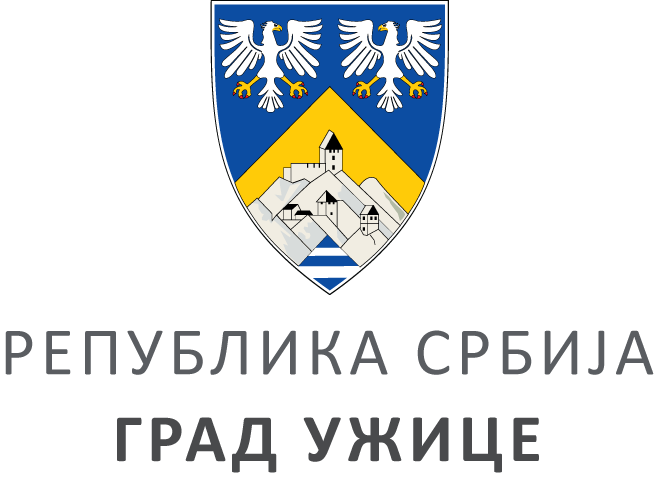 ГРАДСКА УПРАВА ЗА ИНФРАСТРУКТУРУ И РАЗВОЈГРАДСКА УПРАВА ЗА ИНФРАСТРУКТУРУ И РАЗВОЈГРАДСКА УПРАВА ЗА ИНФРАСТРУКТУРУ И РАЗВОЈГРАДСКА УПРАВА ЗА ИНФРАСТРУКТУРУ И РАЗВОЈVIII ББрој: 404-114/20ББрој: 404-114/20Датум:Датум:23.06.2020. године